Mamy zaszczyt serdecznie zaprosić na Seminarium Naukowe pt.:„Efektywne wykorzystanie danych geoprzestrzennych w modelowaniu hydraulicznym – współczesna geodezja w służbie hydrologii”które odbędzie się w Gmachu Głównym Politechniki Warszawskiej w sali 134, 
Pl. Politechniki 1, w Warszawie, dnia 26 września 2014 r., godz. 12:00Seminarium podsumowuje projekt Ventures/2012-9/1 realizowany na Wydziale Geodezji i Kartografii PW w latach 2012-2014. Będzie ono możliwością zapoznania się i dyskusji nad zagadnieniami wiążącymi dziedzinę geodezji i kartografii z hydrologią, które stanowią obecnie tematy istotne dla bezpieczeństwa społeczeństwa i ściśle związane z realizacją Dyrektywy Powodziowej.Seminarium ma charakter otwarty, a udział w nim jest bezpłatny, a osoby chętne proszone są o przesłanie swojego imienia i nazwiska wraz z afiliacją na adres mailowy k.bakula@gik.pw.edu.pl.Będziemy również wdzięczni za przekazanie informacji swoim współpracownikom.Z poważaniem, Dziekan Wydziału Geodezji i KartografiiProf. dr hab. Alina Maciejewska	Opiekun naukowy projektu		Kierownik projektu 	Prof. nzw. dr hab. inż. Zdzisław Kurczyński	mgr inż. Krzysztof Bakuła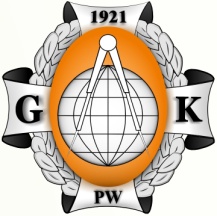 POLITECHNIKA WARSZAWSKAWYDZIAŁ GEODEZJI I KARTOGRAFII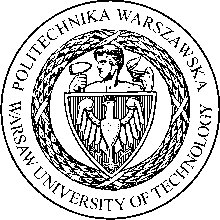 Plac Politechniki 1, p. 302, 00-661 Warszawa, www.gik.pw.edu.pl tel. (22) 234 72 23, e-mail: dziekan@gik.pw.edu.pl